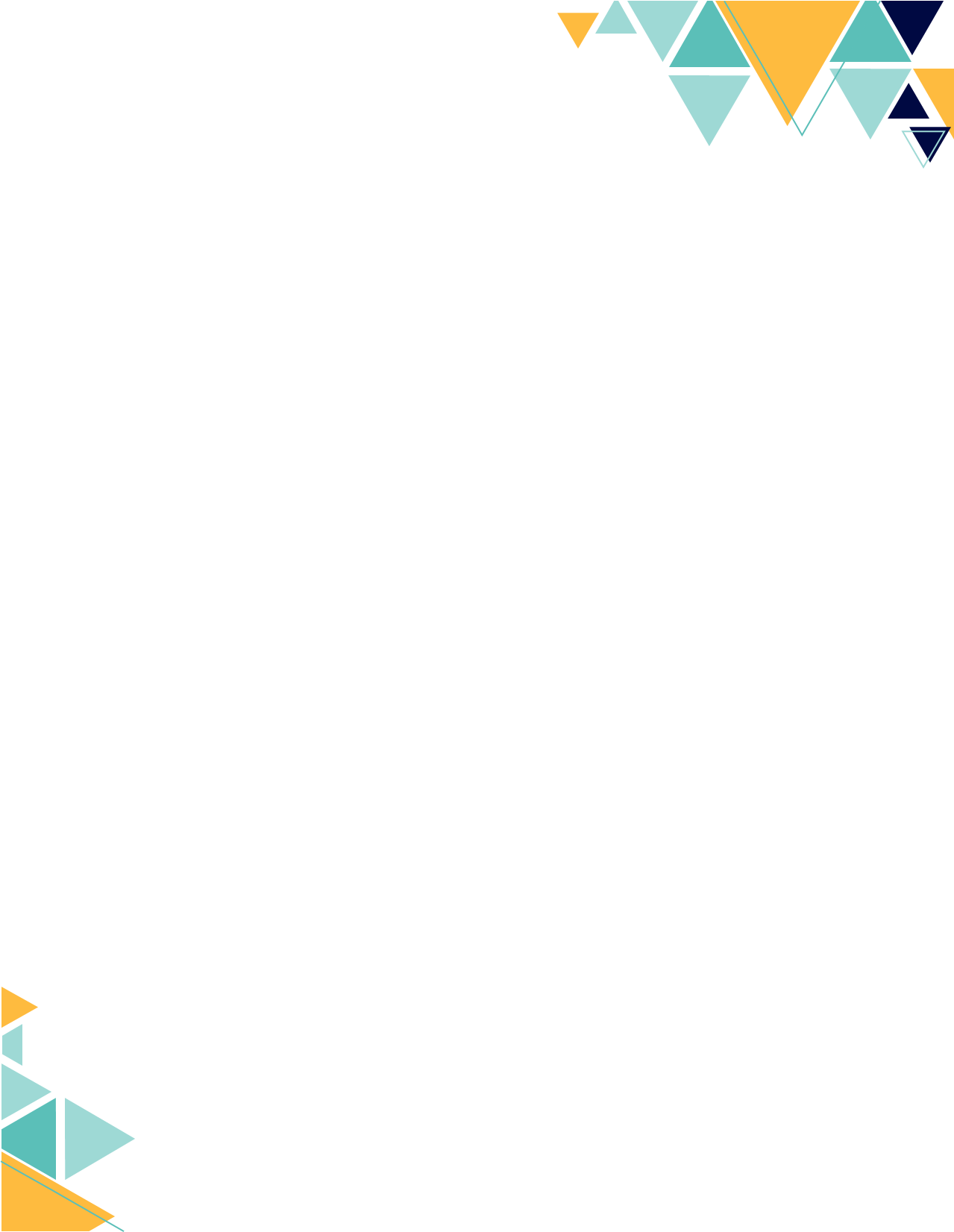 MEETING AGENDAPledge of Allegiance/ Roll CallApproving/Correcting the Minutes of the Last Preceding Meeting(s) President Comments –Spring Clean Up – May 4th from 9-3----Community Rummage sales is May 10-11Citizens Comments/Concerns (5 Minute Limit)New Business Audit Report from AuditorOath of Office/Certification of Election for 3 board members					c.	Operator’s License (If any)					Discuss/Approve Recommendations from the Utility CommitteeGolf Cart OrdinanceGenerator for Municipal Building and Fire DepartmentCommittee ReportsUtility CourtRecreation Finance/Budget Police Department Fire Department Building InspectorPublic Works Treasurers Report/Approval of VouchersBuilding PermitsAdjournment (Next Meeting May 13, 2024)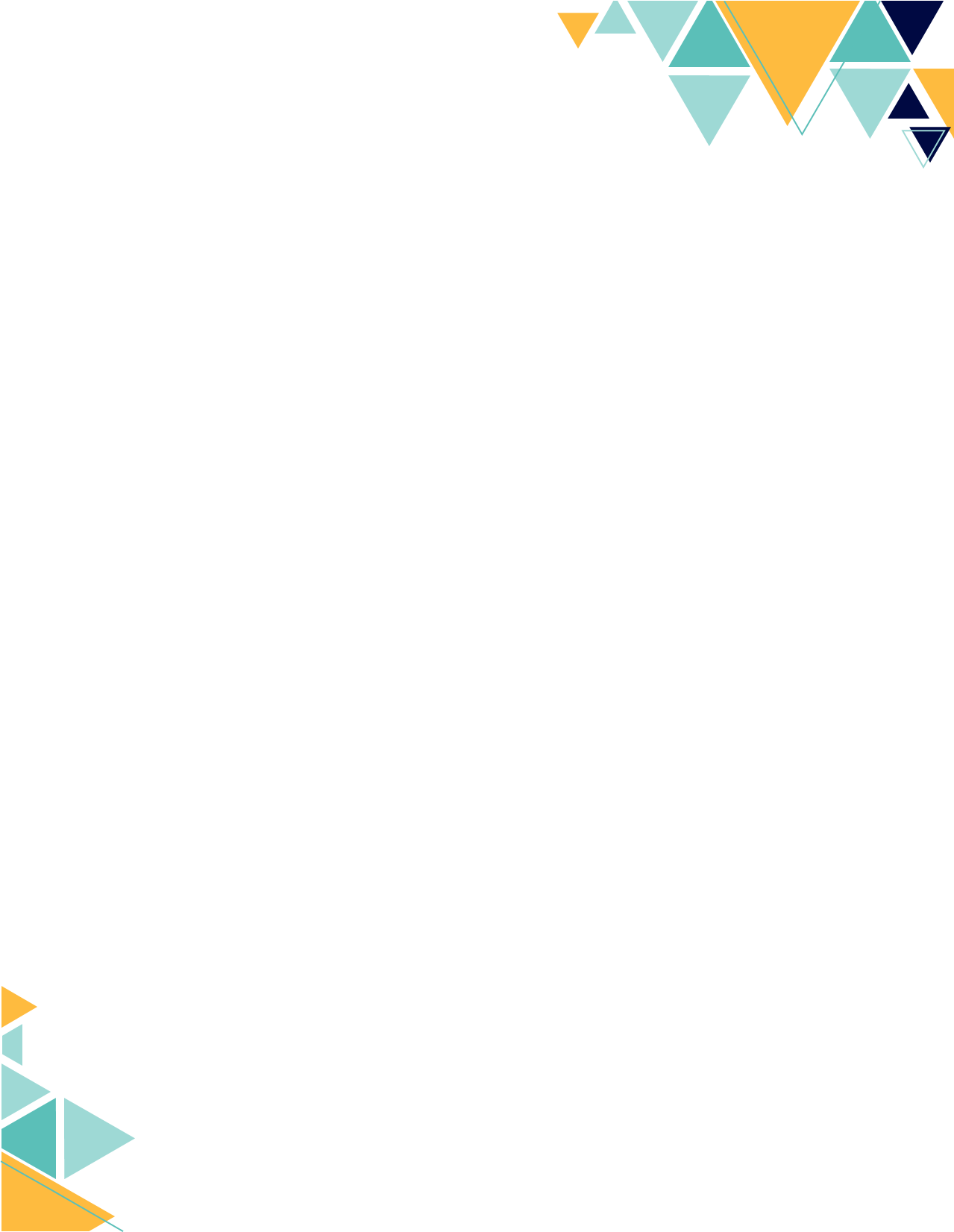 